Chapter V:  School Wide Action PlanAction PlanGoal 1:  Provide the appropriate support to all students to increase their individual success. Rationale:Analysis of student data shows that our students are not performing as well as the general school population.Growth Targets:Decrease annually by 5% the number of low performing students with Ds and Fs in their coursesIncrease GPAs by 5 % annually on the low performing students with Ds and Fs Increase graduation rate Provide more honors courses/AP course to high performing students ESLRs:Lifelong LearnerCo-operative. Collaborative Learner and WorkerComplex Thinker and CommunicatorQuality Producer and Productive Member of SocietyResources:District fundsStaff Articulation timeAeriesAcademic Supports ClassesAfter-School TutoringBenchmark AssessmentsCAASPPParentLCAP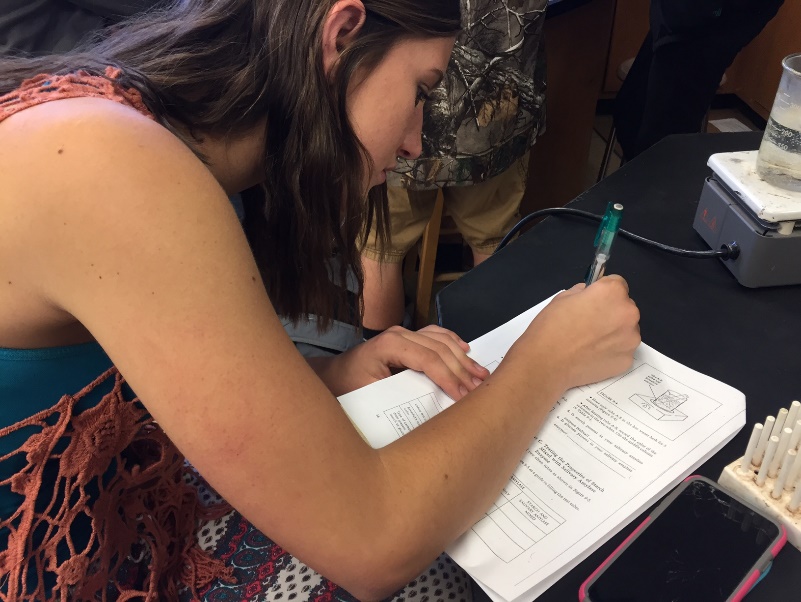 Goal 2:  Implementation of California State Standards:Rationale: The California State Standards will transform the way teachers approach curriculum and will be tracked through quarterly benchmarks.Growth Targets:100% of all staff will develop awareness of California State Standards 100% of all staff will establish California State Standards benchmark test100% of all staff will follow the district quarterly benchmark exams and administering and data reporting ESLRs Addressed:Lifelong LearnerCo-operative. Collaborative Learner and WorkerComplex Thinker and CommunicatorQuality Producer and Productive Member of SocietyResources:District General FundsStaff DevelopmentIlluminate Pacing GuidesBenchmark AssessmentsCollaboration Time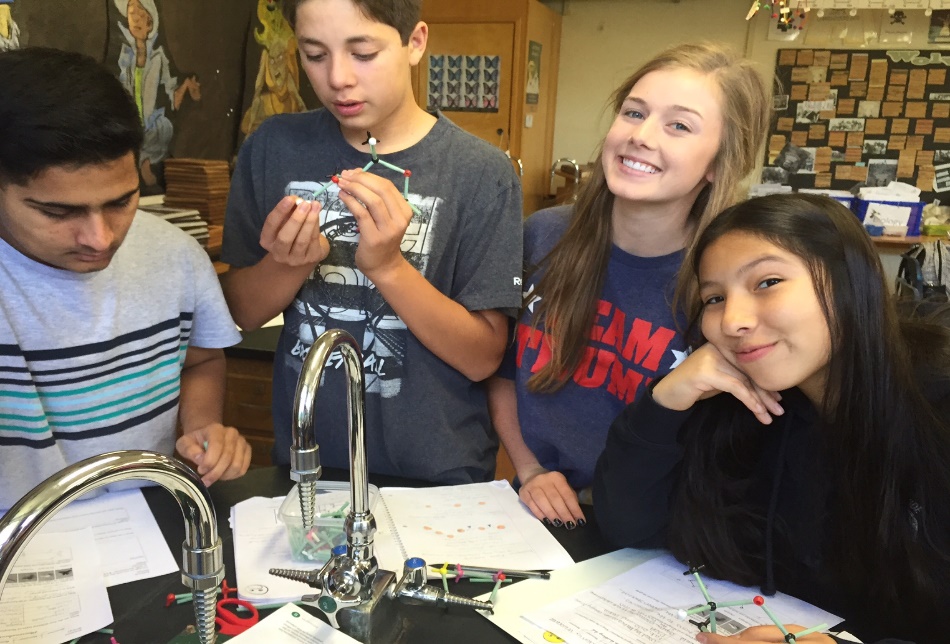 Goal 3:  Use data effectively so that all students will reach their highest academic potential through instruction in rigorous standards- based curriculum.Rationale:  While data is beginning to be used by staff, there needs to be improvement in the analysis and use of the results in order to enhance student performance.Growth Targets:Increase the level of student scoring proficient on district bench mark assessmentsESLRs Addressed:Lifelong LearnerCo-operative. Collaborative Learner and WorkerComplex Thinker and CommunicatorQuality Producer and Productive Member of SocietyResources:District General FundsStaff DevelopmentBenchmark AssessmentsCollaboration TimeGoal 4:   Increase the number of students performing proficient and advanced on Benchmark test, and CAASPP.Rationale:Analysis of student data shows that Biggs High School Students are performing below the state average in Math.Growth Targets:Increase annually by 3% the number of students who improve their benchmark scores in Intergraded Math I.Increase annually by 3% the number of students who improve their benchmark scores in Intergraded Math II.Increase annually by 3% the number of students who improve their benchmark scores in Intergraded Math III.Increase annually by 3% the number of students who complete a third year of math in a core math class.ESLRs Addressed:Lifelong LearnerCo-operative. Collaborative Learner and WorkerComplex Thinker and CommunicatorQuality Producer and Productive Member of SocietyResourcesDistrict fundsStaff Articulation timeIlluminatePacing guidesBenchmark AssessmentsLCAPGoal 6:    Develop and implement a multiyear written professional development plan that focuses on the critical areas of needRationale:A professional development plan is needed to address critical areas of needs that are tied to the standards, ESLRs and school wide vision/mission.  Student learning needs to drive the identification of priority areas for professional development.Growth Targets:70% of students score proficient on benchmark testing provided by the district monitored quarterly ESLRs Addressed:Mature CommunicatorInformation ManagerProblem SolverProductive Member of SocietyLife Long LearnerResources:District fundsStaff Articulation timeData GraphsPacing guidesBenchmark AssessmentsStaff SurveysAction StepsRelated TasksPerson(s) ResponsibleStudent OutcomeTimelineAssessment/Reporting MethodsProvide staff development to teachers to improve effective classroom instruction.Identify Essential Elements of Instruction*Formulate Objective*Active Participation*Closure*MotivationProvide materials and training for differentiating instruction and scaffoldingAdministrative TeamAll Teachers5% increase of students moving proficiency levels on CAASPP & improve GPA August 2016-May 2023May 2017-May 2018Faculty Meeting Agendas/MinutesCAASPP/CELDT ScoresWalk Through DataLesson PlansWhite BoardsLesson ObjectsTeacher teams will meet to examine student data and make adjustments to the curriculum based on the data, particularly in regards to low performing students and students with special needs.Identify students  early in school year to determine students levels and needsIdentify student levelsBenchmark Assessments TestProgress Report CardsAll TeachersCounselorAdministrative Team Students with Special Needs meet a greater number of IEP goals.Decrease percent of students with (F) grades on Report Cards by 5%August 20172017-Each Semester thereafter through May 2023Agenda/minutesCAASPP dataSchool wide BenchmarksReport CardsTeachers will utilize common instructional strategies in all classrooms to enable students to connect existing knowledge, construct meaning, modify their own learning and be successful in a challenging, standard based curriculum.  These instructional strategies will include literacy and test taking strategies. Completion of weekly lesson guides.Uses of literacy strategies.Essential Elements of InstructionStaff collaboration on common instructional strategiesPrincipalLeadership TeamAll TeachersIncrease students’ participation in class. Increase Student Attendance Rates by 4%Weekly-Curriculum Calendars Quarterly  Benchmark AssessmentsAugust 2017-May 2023August 2017-May 2018Curriculum lesson guidesWalk-Throughs Data. Teacher peer observations-notes/write ups.Articulation teacher sharing, agenda/minutes.Benchmark Assessment DataTutorial support by various content area teachers will continue to be provided for any student not meeting expectations.  This support may be in the form of teacher tutorials, peer tutorials, or other opportunities.Benchmark testSix week grade checksTutoring All teachersTutorial recommendation of studentsDecrease of students failing by 5%.  Raise quarterly gradesRaise benchmark test scoresAugust 2016-May 2017SARC reportBenchmark TestReport card grades with fewer D and F.  Student attendance in tutorials.ESLRs  MasteryAeries Parent PortalA variety of instructional strategies, including integration of technology, will be utilized by all teachers to actively engage all learners in the learning process.Lesson DesignIdentify instructional strategiesIdentify technology standards All Teachers 10% increase in passing benchmarks test10% Decrease in student referralsIncorporation of technology in assignments/projectAugust 2017-May 2023Lesson GuidesPacing Guides alignmentDataWalk-Throughs DataStudent PresentationStudent WorkAction StepsRelated TasksPerson(s) ResponsibleStudent OutcomeTimelineAssessment/Reporting MethodsDevelop California State Standards  awareness in administration, faculty and staff through professional development opportunitiesWorkshop provided by Butte County Office Education/Outside Areas District  All Teachers Increase knowledge of  California State Standards Yearly-August 2017-May 2023Staff knowledge of  California State StandardsPrint resources from CDE Brokers of Expertise, and Smarter Balanced Assessment ConsortiumIndentify common strategies Placed in pacing guides  DistrictAll TeachersAugust 2017-May 2018ObservationsStaff DevelopmentAgendas/MinutesSubject level pacing guides and alignment to standards in all subjects.Updating pacing guidesCreating pacing guides-All subjects All Teachers Improve General Grades, Benchmark Assessments May 2017-May 2023Required yearly-Updated every 2-weeks Completed pacing guides. Report card grades Agendas/MinutesPacing ChartsPlanbook.comImplement   instructional strategies and adapt current curricular resources to facilitate   implementation in ELA and Math BCOE, CDE, BUSD All TeachersMiddle School TeachersAugust 2016-May 2023Department notesProfessional Development, validation of effective staff useClassroom Observation and evaluations observing implementations of   strategies and standards.Observation and evaluations  All TeachersPrincipalImprove knowledgeAugust 2016-May 2023Required per contractArticulation AgendasAction StepsRelated TaskPerson(s) ResponsibleStudent OutcomeTimelineAssessment/ReportingMethodsAll departments create and administer benchmark assessments throughout the year, analyzing the data gathered from those assessments, and adjusting instruction based on the data.Benchmark Assessments in all subjectsAll TeachersAdministrationImproved Test Scores Higher Passing Rate in all classesQuarterly: August 2017- May 2023Revise assessment period  if needed Generate ReportsDepartment minutesPacing guides Professional Learning Communities (team, course-alike, department) meet to analyze and evaluate student learning and make adjustments based on data.Benchmark Assessments in all subjectsAll TeachersAdministrationImproved Test Scores Higher Passing RatesEnd of every grading period (6 weeks)August 2017-May 2023Generate ReportsDepartment minutesPacing guidesAll staff will be expected to use a common protocol format to examine student data.Determine common protocol document Administration Department HeadsStudent understanding of dataAugust 2015-May 2023Once established by May 2018 will continue to 2023Articulation MinutesLeadership Team MinutesDepartment MinutesProtocol documentThrough Team meeting, staff members will meet and discuss student data and make decisions based on the data examined.Determine types of dataLeadership TeamAll TeachersImproved grades and test scoresMeet every quarter to determine type of data for that quarterAugust 2017-August 2023Articulation MinutesLeadership Team Minutes.  List of data to be consideredThere will be a school-wide staff development in the use of the data system to support effective student instruction. StaffPrincipalImproved grades and test scoresAugust Buy Back (Staff Dev. Days prior to school starting)2017-May 2023Buy back sign-inTeacher knowledge of new data systemIn-services agenda and assessment of each.  Individual staff demonstration of use of DATAImplement a multiyear written professional development plan that is founded in BHS critical areas of need.Indentify priority areas of development.Indentify past areas of development PrincipalLeadership TeamMeet identified testing targetsMay 2017 Indentify areas of past developmentAugust 2017 Identify priority areas for the year. Ongoing until May 2023Written professional development planDevelop methods of sharing data with all stakeholders Data Walls, newsletter, web-pages.Leadership TeamTeachersIncrease in benchmark scores Increase in student GPAMonthly Parent Meetings Last Thursday of every month August 2017-May 2023Monthly Board Meetings August 2015-May 2023Department minutesFaculty agenda/minutesSARC ReportData covering communication processBoard Reports/MinutesBiggs will continue to provide early release Wednesday to allow time for effective data analysis.Articulation CalendarAdministration All TeachersStudent achievement (grades, benchmark test, attendance)14 Articulation Days throughout the yearAugust 2015-May 2023Articulation CalendarStaff evaluation of effective use of data processes and successful applications Agenda for Wednesday meetingsAction StepsRelated TaskPerson(s) ResponsibleStudent OutcomeTimelineAssessment/ReportingMethods Work with feeder school to access students to insure proper placement of students in math classes Administer the Placement Test to all 8th grade students. Teacher recommendationCurrent GradeMath teachersAdministration Proper placementQuarterly August 2017-2023 Percent of students passing classDevelop Benchmark Assessments for Intergraded I through Calculus, using similar questions as will be used on the state assessment. Intergraded 1 Benchmark TestIntergraded  2 Benchmark TestIntergraded 3 Benchmark TestLevel Teacher Increase in students scoring proficient on Benchmark tests May 2017-August 2023 Binder containing Benchmark Assessments   Give Benchmark Test every 4-6 weeks, using data from test for focus re-teaching and review Share data in quarterly department meeting  TeachersAdministration Increase percent of students passing class Every 4-6 weeks throughout school year Minutes from department meetings.  Data on student scoresReview of pacing guides to ensure the Common Core blueprints are identified throughout the yearIdentify the essential standards in each level of math.  Math teachersIncrease percent of students passing class Improved Benchmark scoresSeptember 2017- May 2023Review each year in August through 2023 Verification data of uniform teacher alignment with pacing guidesUse pacing guides to ensure all like courses are progressing at the same rate through materialEnsure all alike teacher have the same pacing guidesPrincipal Increase percent of students passing classAugust 2017-May 2023Pacing guide binder Action StepsRelated TaskPerson(s) ResponsibleStudent OutcomeTimelineAssessment/ReportingMethods  Staff and administration will develop a list of past professional development strategies that have been studied. Development of list, reviewed with staff. Identify levels of teacher expertise and identify ways to support teachersTeacherAdministration Increase of students scoring proficient on  Benchmark testMay 2017-May 2023Continue adding to list the spring of each year Completed list of professional development.  List of teachers needing support  Staff will complete a survey identifying staff development they feel is needed based on student data Development of and administration of staff surveyStudent data Leadership Team Increase in the rigor of instruction being receivedMay 2017-May 2023Spring and Fall of each school year Leadership team completing list of identified staff needs. Prioritizing of list of needs.  Listing of any alignment of staff needs with identified student educational needs   Teachers will meet during articulation to discuss and identify priories for professional development  Scheduled articulation meeting Principal  Increase in the rigor of instruction being receivedAugust 2017- May 2023Ongoing Each YearMinutes from meetingProfessional development list Calendar of Development Make sure parent e-mails are updated in AeriesBiggs High will need to develop a method to evaluating Professional Development to determine its effectiveness Provide training for teachersCreate Check Off FormCreate List of Professional Development PrincipalLeadership TeamPrincipalParent commutationIncrease of students scoring proficient Benchmark testMay 2017-May 2023Parent survey Leadership Team minutes/agenda’sWalk Through notesObservationDevelop expectation of staff for the full implementation of the professional development strategiesCommitment of implementation of professional developmentPrincipalLeadership TeamAll teachersIncrease of students scoring proficient on Benchmark testAugust 2017-May 2023Binder with signed contractRevisit during staff Development DaysDevelop a plan that shows how the Professional Develop will be reviewed to determine its appropriateness, effectiveness, and need for revisionDevelop a survey for teachers and students.PrincipalLeadership TeamIncrease of students scoring proficient May 2017-May 2023Benchmark test. Written plans that directs Professional Development review and realignment annually.Walk through notes.Observations.  Benchmark Data,Documentation of what’s working with Data.Yearly documentation reviewing the Professional Development Plan indicating successes